 VORLAGE FÜR FUNKTIONALE ANFORDERUNGEN DER WEBSITE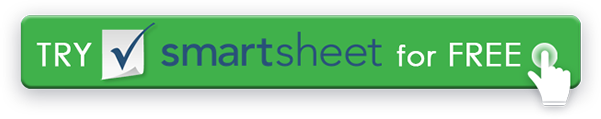 Verwenden Sie diese Vorlage, um eine Vision für eine neue oder aktualisierte Website an Stakeholder in Ihrem Unternehmen und an Webentwicklungsressourcen, die Sie unter Vertrag nehmen, zu kommunizieren.WER BIST DU?Es kann nützlich sein, interne Benutzer daran zu erinnern, was Ihr Zweck ist und was für eine gute Funktion und ein gutes Design unerlässlich ist, um dies externen Anbietern zu erklären. Was macht Ihre Organisation? Wann wurde Ihre Organisation gegründet und warum? Größe des Unternehmens und des Standorts. Wichtigste Produkte und Dienstleistungen. WER BIST DU?WARUM BRAUCHEN SIE EINE WEBSITE?Was ist der Zweck einer Website? Was sind Ihre Geschäftsziele für die Website und wie werden Sie wissen, wann Sie sie erreicht haben? Was sind die Probleme mit Ihrer bestehenden Website? Ein Beispiel für ein Ziel ist es, eingehende Leads für Services zu erhöhen. Ein sekundäres Ziel könnte darin bestehen, die Benachrichtigung von Account Managern über webbasierte Anfragen zu verbessern.WARUM BRAUCHEN SIE EINE WEBSITE?WER IST IHRE ZIELGRUPPE?Wer muss sich Ihre Website ansehen? Sind es die Kunden? Forscher? Die Presse? Und was möchte Ihr Publikum tun, wenn es auf Ihre Website gelangt? Was sollen sie tun? WER IST IHRE ZIELGRUPPE?WIE SOLLTE IHRE WEBSITE ORGANISIERT SEIN?Skizzieren Sie die Informationsarchitektur. Lassen Sie sich nicht durch bestehende Designs einschränken. Und seien Sie nicht überrascht, wenn sich diese Skizze während der Entwicklung ändert.WIE SOLLTE IHRE WEBSITE ORGANISIERT SEIN?WIE FUNKTIONIERT DAS?Sie können diesen Aspekt diskutieren, ohne einen Hintergrund in der Webprogrammierung zu haben, wenn Sie beispielsweise überlegen, ob eine Seite ein Adressformular enthalten soll oder was erforderlich ist, wenn Sie Zahlungen akzeptieren müssen. Die Organisations- und Funktionsdiskussion lässt sich am besten in User Stories ausdrücken: Als <Benutzer> möchte ich < etwas tun>, damit ich <erreiche oder einen Nutzen erzeuge>. Zum Beispiel:  Als Kunde möchte ich zusätzliche Artikel aus meinem Warenkorb entfernen, damit ich nur das kaufe, was ich brauche.WIE FUNKTIONIERT DAS?WER SIND IHRE KONKURRENTEN?Die Auflistung der Websites Ihrer unmittelbaren Konkurrenten kann Ideen für Verbesserungen und Möglichkeiten zur Wertschöpfung liefern, die ihre Websites nicht bieten können. WER SIND IHRE KONKURRENTEN?WAS SONST?Überlegen Sie, wie Ihre Website verwendet wird, oder die Benutzerfreundlichkeit. Beschreiben Sie alle Compliance-Anforderungen, z. B. HIPAA für Standorte im Gesundheitswesen. WAS SONST?WIE HOCH IST IHR BUDGET UND IHRE FRIST?Für Sie und Ihre Webentwicklungsanbieter ist es wichtig, diese potenziellen Einschränkungen zu verstehen. WIE HOCH IST IHR BUDGET UND IHRE FRIST?VERZICHTSERKLÄRUNGAlle Artikel, Vorlagen oder Informationen, die von Smartsheet auf der Website bereitgestellt werden, dienen nur als Referenz. Obwohl wir uns bemühen, die Informationen auf dem neuesten Stand und korrekt zu halten, geben wir keine Zusicherungen oder Gewährleistungen jeglicher Art, weder ausdrücklich noch stillschweigend, über die Vollständigkeit, Genauigkeit, Zuverlässigkeit, Eignung oder Verfügbarkeit in Bezug auf die Website oder die auf der Website enthaltenen Informationen, Artikel, Vorlagen oder zugehörigen Grafiken. Jegliches Vertrauen, das Sie auf solche Informationen setzen, erfolgt daher ausschließlich auf Ihr eigenes Risiko.